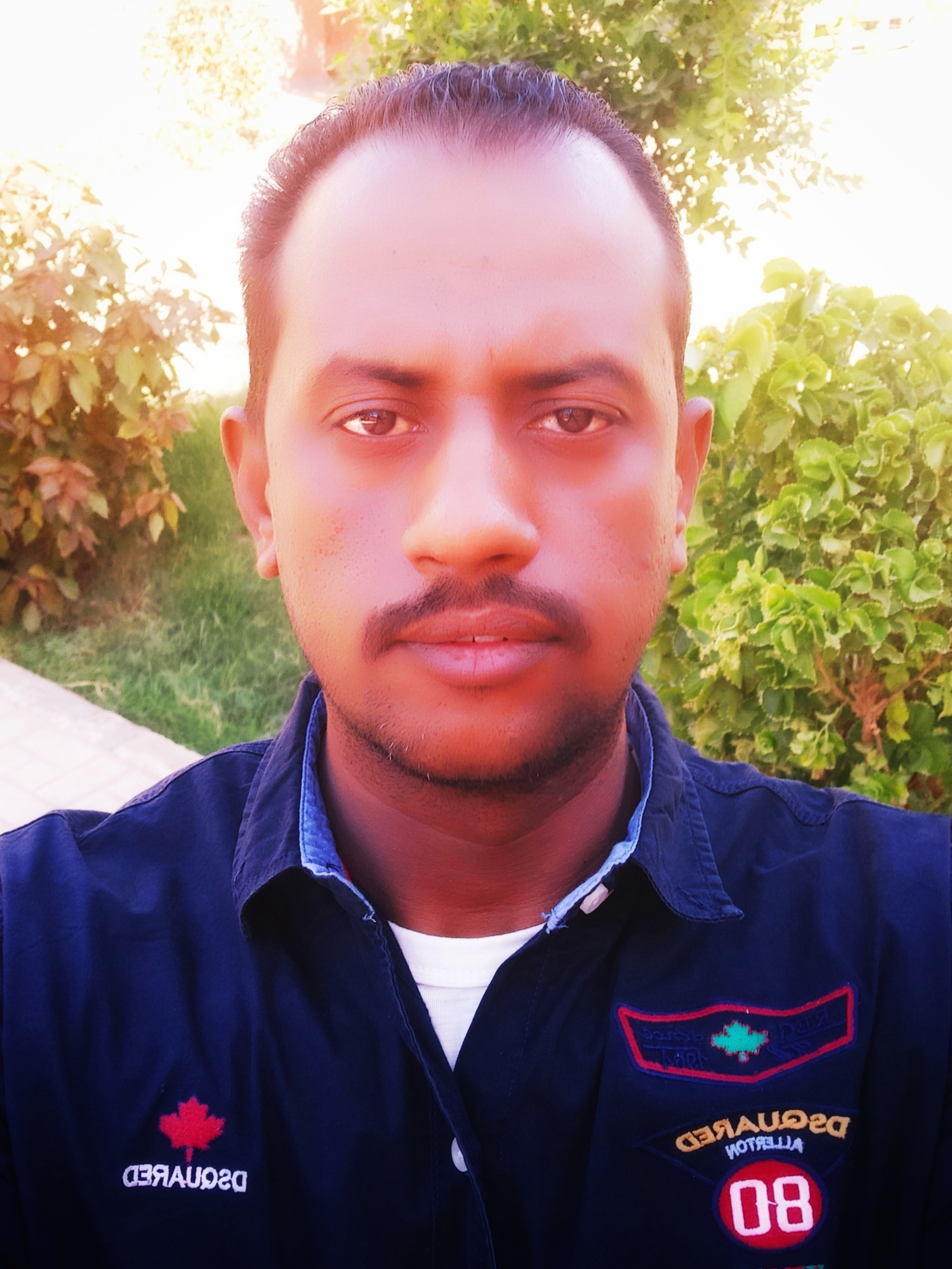 Name: Mahmoud Mohammed Atito Mohammed .Personal dataAddress: Egypt - Luxor governorate - Esna center - the village of Hilla .Mobile Number: 201123147585Date of Birth: 12 January1985 .Nationality: Egyptian  .Religion: Muslim .Marital Status: Married .E-mail : mahtecdrive@gmail.comQualifications 1- Bachelor of Educational Quality - Department of Educational Technology 2006.Graduation estimate: Very good with honors .2- Professional Diploma in Education - Department of Educational Technology 2008.Graduation estimate: Very good.Languages ​​and skillsArabic: Very good.English (Good).Good at using a word processor program professionally.Good at using the slide show ( power point )professionalism.Good at making software for PCs and laptopsGood at data entry accurately and quickly on the database software .Good at programming Visual Basic program .Scientific expertise and coursesI have a license of the International Computer Driving ( ICDL).Six years' experience in the teaching of computer materials and  Microsoft officePersonal dataAddress: Egypt - Luxor governorate - Esna center - the village of Hilla .Mobile Number: 201123147585Date of Birth: 12 January1985 .Nationality: Egyptian  .Religion: Muslim .Marital Status: Married .E-mail : mahtecdrive@gmail.comQualifications 1- Bachelor of Educational Quality - Department of Educational Technology 2006.Graduation estimate: Very good with honors .2- Professional Diploma in Education - Department of Educational Technology 2008.Graduation estimate: Very good.Languages ​​and skillsArabic: Very good.English (Good).Good at using a word processor program professionally.Good at using the slide show ( power point )professionalism.Good at making software for PCs and laptopsGood at data entry accurately and quickly on the database software .Good at programming Visual Basic program .Scientific expertise and coursesI have a license of the International Computer Driving ( ICDL).Six years' experience in the teaching of computer materials and  Microsoft office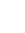 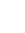 Egypt - Luxor - EsnaPersonal dataAddress: Egypt - Luxor governorate - Esna center - the village of Hilla .Mobile Number: 201123147585Date of Birth: 12 January1985 .Nationality: Egyptian  .Religion: Muslim .Marital Status: Married .E-mail : mahtecdrive@gmail.comQualifications 1- Bachelor of Educational Quality - Department of Educational Technology 2006.Graduation estimate: Very good with honors .2- Professional Diploma in Education - Department of Educational Technology 2008.Graduation estimate: Very good.Languages ​​and skillsArabic: Very good.English (Good).Good at using a word processor program professionally.Good at using the slide show ( power point )professionalism.Good at making software for PCs and laptopsGood at data entry accurately and quickly on the database software .Good at programming Visual Basic program .Scientific expertise and coursesI have a license of the International Computer Driving ( ICDL).Six years' experience in the teaching of computer materials and  Microsoft officePersonal dataAddress: Egypt - Luxor governorate - Esna center - the village of Hilla .Mobile Number: 201123147585Date of Birth: 12 January1985 .Nationality: Egyptian  .Religion: Muslim .Marital Status: Married .E-mail : mahtecdrive@gmail.comQualifications 1- Bachelor of Educational Quality - Department of Educational Technology 2006.Graduation estimate: Very good with honors .2- Professional Diploma in Education - Department of Educational Technology 2008.Graduation estimate: Very good.Languages ​​and skillsArabic: Very good.English (Good).Good at using a word processor program professionally.Good at using the slide show ( power point )professionalism.Good at making software for PCs and laptopsGood at data entry accurately and quickly on the database software .Good at programming Visual Basic program .Scientific expertise and coursesI have a license of the International Computer Driving ( ICDL).Six years' experience in the teaching of computer materials and  Microsoft office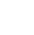 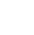 201123147585Personal dataAddress: Egypt - Luxor governorate - Esna center - the village of Hilla .Mobile Number: 201123147585Date of Birth: 12 January1985 .Nationality: Egyptian  .Religion: Muslim .Marital Status: Married .E-mail : mahtecdrive@gmail.comQualifications 1- Bachelor of Educational Quality - Department of Educational Technology 2006.Graduation estimate: Very good with honors .2- Professional Diploma in Education - Department of Educational Technology 2008.Graduation estimate: Very good.Languages ​​and skillsArabic: Very good.English (Good).Good at using a word processor program professionally.Good at using the slide show ( power point )professionalism.Good at making software for PCs and laptopsGood at data entry accurately and quickly on the database software .Good at programming Visual Basic program .Scientific expertise and coursesI have a license of the International Computer Driving ( ICDL).Six years' experience in the teaching of computer materials and  Microsoft officePersonal dataAddress: Egypt - Luxor governorate - Esna center - the village of Hilla .Mobile Number: 201123147585Date of Birth: 12 January1985 .Nationality: Egyptian  .Religion: Muslim .Marital Status: Married .E-mail : mahtecdrive@gmail.comQualifications 1- Bachelor of Educational Quality - Department of Educational Technology 2006.Graduation estimate: Very good with honors .2- Professional Diploma in Education - Department of Educational Technology 2008.Graduation estimate: Very good.Languages ​​and skillsArabic: Very good.English (Good).Good at using a word processor program professionally.Good at using the slide show ( power point )professionalism.Good at making software for PCs and laptopsGood at data entry accurately and quickly on the database software .Good at programming Visual Basic program .Scientific expertise and coursesI have a license of the International Computer Driving ( ICDL).Six years' experience in the teaching of computer materials and  Microsoft office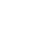 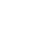 mahtecdrive@gmail.comPersonal dataAddress: Egypt - Luxor governorate - Esna center - the village of Hilla .Mobile Number: 201123147585Date of Birth: 12 January1985 .Nationality: Egyptian  .Religion: Muslim .Marital Status: Married .E-mail : mahtecdrive@gmail.comQualifications 1- Bachelor of Educational Quality - Department of Educational Technology 2006.Graduation estimate: Very good with honors .2- Professional Diploma in Education - Department of Educational Technology 2008.Graduation estimate: Very good.Languages ​​and skillsArabic: Very good.English (Good).Good at using a word processor program professionally.Good at using the slide show ( power point )professionalism.Good at making software for PCs and laptopsGood at data entry accurately and quickly on the database software .Good at programming Visual Basic program .Scientific expertise and coursesI have a license of the International Computer Driving ( ICDL).Six years' experience in the teaching of computer materials and  Microsoft officePersonal dataAddress: Egypt - Luxor governorate - Esna center - the village of Hilla .Mobile Number: 201123147585Date of Birth: 12 January1985 .Nationality: Egyptian  .Religion: Muslim .Marital Status: Married .E-mail : mahtecdrive@gmail.comQualifications 1- Bachelor of Educational Quality - Department of Educational Technology 2006.Graduation estimate: Very good with honors .2- Professional Diploma in Education - Department of Educational Technology 2008.Graduation estimate: Very good.Languages ​​and skillsArabic: Very good.English (Good).Good at using a word processor program professionally.Good at using the slide show ( power point )professionalism.Good at making software for PCs and laptopsGood at data entry accurately and quickly on the database software .Good at programming Visual Basic program .Scientific expertise and coursesI have a license of the International Computer Driving ( ICDL).Six years' experience in the teaching of computer materials and  Microsoft officePersonal dataAddress: Egypt - Luxor governorate - Esna center - the village of Hilla .Mobile Number: 201123147585Date of Birth: 12 January1985 .Nationality: Egyptian  .Religion: Muslim .Marital Status: Married .E-mail : mahtecdrive@gmail.comQualifications 1- Bachelor of Educational Quality - Department of Educational Technology 2006.Graduation estimate: Very good with honors .2- Professional Diploma in Education - Department of Educational Technology 2008.Graduation estimate: Very good.Languages ​​and skillsArabic: Very good.English (Good).Good at using a word processor program professionally.Good at using the slide show ( power point )professionalism.Good at making software for PCs and laptopsGood at data entry accurately and quickly on the database software .Good at programming Visual Basic program .Scientific expertise and coursesI have a license of the International Computer Driving ( ICDL).Six years' experience in the teaching of computer materials and  Microsoft officePersonal dataAddress: Egypt - Luxor governorate - Esna center - the village of Hilla .Mobile Number: 201123147585Date of Birth: 12 January1985 .Nationality: Egyptian  .Religion: Muslim .Marital Status: Married .E-mail : mahtecdrive@gmail.comQualifications 1- Bachelor of Educational Quality - Department of Educational Technology 2006.Graduation estimate: Very good with honors .2- Professional Diploma in Education - Department of Educational Technology 2008.Graduation estimate: Very good.Languages ​​and skillsArabic: Very good.English (Good).Good at using a word processor program professionally.Good at using the slide show ( power point )professionalism.Good at making software for PCs and laptopsGood at data entry accurately and quickly on the database software .Good at programming Visual Basic program .Scientific expertise and coursesI have a license of the International Computer Driving ( ICDL).Six years' experience in the teaching of computer materials and  Microsoft office